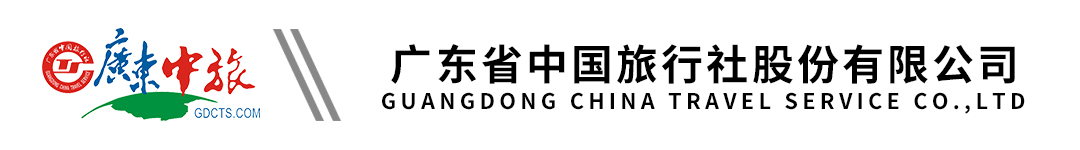 【4-6人私享小团 轻奢休闲版纳】云南 西双版纳 勐泐大佛寺 告庄西双景 野象谷 原始森林公园 花卉园 中科植物园 纯玩双飞5天（升级1晚五星悦椿）行程单行程安排费用说明自费点其他说明产品编号HX-20210111D3出发地广州市目的地西双版纳傣族自治州行程天数5去程交通飞机返程交通飞机参考航班参考航班：广州版纳CZ6421/1515-1835 对 版纳广州CZ6422/1925-2210，具体请以出团通知书为准，谢谢！参考航班：广州版纳CZ6421/1515-1835 对 版纳广州CZ6422/1925-2210，具体请以出团通知书为准，谢谢！参考航班：广州版纳CZ6421/1515-1835 对 版纳广州CZ6422/1925-2210，具体请以出团通知书为准，谢谢！参考航班：广州版纳CZ6421/1515-1835 对 版纳广州CZ6422/1925-2210，具体请以出团通知书为准，谢谢！参考航班：广州版纳CZ6421/1515-1835 对 版纳广州CZ6422/1925-2210，具体请以出团通知书为准，谢谢！产品亮点★版纳无限畅游：赠送告庄四双十二景，自由寻找美食、感受异域风情。★版纳无限畅游：赠送告庄四双十二景，自由寻找美食、感受异域风情。★版纳无限畅游：赠送告庄四双十二景，自由寻找美食、感受异域风情。★版纳无限畅游：赠送告庄四双十二景，自由寻找美食、感受异域风情。★版纳无限畅游：赠送告庄四双十二景，自由寻找美食、感受异域风情。天数行程详情用餐住宿D1广州-西双版纳（飞行时间约3.5小时）-入住酒店早餐：X     午餐：X     晚餐：X   西双版纳岚尼雅酒店/云禾园酒店或不低于以上标准酒店D2西双版纳一地早餐：√     午餐：X     晚餐：X   西双版纳岚尼雅酒店/云禾园酒店或不低于以上标准酒店D3西双版纳一地早餐：√     午餐：X     晚餐：X   西双版纳岚尼雅酒店/云禾园酒店或不低于以上标准酒店D4西双版纳一地早餐：√     午餐：X     晚餐：X   西双版纳悦椿度假酒店或不低于以上标准酒店D5西双版纳—广州（飞行时间约3.5小时）早餐：√     午餐：X     晚餐：X   温馨的家费用包含1、交通：往返程飞机经济舱特惠机票，航班时间等以航司出票为准；1、交通：往返程飞机经济舱特惠机票，航班时间等以航司出票为准；1、交通：往返程飞机经济舱特惠机票，航班时间等以航司出票为准；费用不包含1、合同未约定由组团社支付的费用（包括行程以外非合同约定活动项目所需的费用、游览过程中缆车索道游船费、自由活动期间发生的费用等）。1、合同未约定由组团社支付的费用（包括行程以外非合同约定活动项目所需的费用、游览过程中缆车索道游船费、自由活动期间发生的费用等）。1、合同未约定由组团社支付的费用（包括行程以外非合同约定活动项目所需的费用、游览过程中缆车索道游船费、自由活动期间发生的费用等）。项目类型描述停留时间参考价格曼听御花园景区内小交通，电瓶车40元/人往返¥(人民币) 40.00中科植物园景区内小交通，电瓶车45元/人往返¥(人民币) 45.00野象谷景区内小交通，单程索道50元/人、往返索道70元/人¥(人民币) 70.00原始森林公园景区内小交通¥(人民币) 50.00澜沧江湄公河篝火晚会之夜门票湄公河篝火晚会是景洪曼听公园推出的，以展示西双版纳及澜沧江·湄公河流域各国民族歌舞、风情、服饰艺术为主的一台特色浓厚的晚会。整台晚会构思独特、编排精巧，是西双版纳夜间旅游活动的一个亮点。¥(人民币) 280.00花卉园景区内小交通¥(人民币) 40.00预订须知1、此团4成人成团，为保证游客可如期出发，我社将与其他旅行社共同组团（全国拼团出发），如客人不接受拼团出发，请报名时以书面形式注明。如报名人数不足无法成团，或遇特殊情况（如：团队特惠机位取消或游客临时退团造成不成团等）致使团队无法按期出行，我社提前5天通知游客，游客可根据自身情况改线或改期，如不能更改出游计划，我社将全额退还已交团费。【接待社：广东华夏天悦国际旅行社有限公司 ，许可证号：L-GD02578】温馨提示1、西双版纳有“长夏无冬，一雨成秋”的说法，夏季平均气温28℃，日温差大，可差8-15℃；